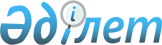 О бюджете сельского округа Енбекши на 2023-2025 годыРешение Шиелийского районного маслихата Кызылординской области от 26 декабря 2022 года № 34/15.
      В соответствии с пунктом 2 статьи 75 Кодекса Республики Казахстан "Бюджетный кодекс Республики Казахстан", пунктом 2-7 статьи 6 Закона Республики Казахстан "О местном государственном управлении и самоуправлении в Республике Казахстан" Шиелийский районный маслихат РЕШИЛ:
      1. Утвердить бюджет сельского округа Енбекши на 2023-2025 годы согласно приложениям 1, 2 и 3, в том числе на 2023 год в следующих объемах:
      1) доходы – 62 372,1 тысяч тенге, в том числе:
      налоговые поступления – 4 272 тысяч тенге;
      поступления трансфертов – 58 100,1 тысяч тенге;
      2) затраты – 63 633,4 тысяч тенге;
      3) чистое бюджетное кредитование - 0;
      бюджетные кредиты - 0;
      погашение бюджетных кредитов - 0;
      4) сальдо по операциям с финансовыми активами - 0;
      приобретение финансовых активов - 0;
      поступления от продажи финансовых активов государства - 0;
      5) дефицит (профицит) бюджета – -1 261,3 тысяч тенге;
      6) финансирование дефицита (использование профицита) бюджета – 1 261,3 тысяч тенге;
      поступление займов - 0;
      погашение займов - 0;
      используемые остатки бюджетных средств – 1 261,3 тысяч тенге.
      Сноска. Пункт 1 - в редакции решения Шиелийского районного маслихата Кызылординской области от 23.11.2023 № 8/14 (вводится в действие с 01.01.2023).


      2. Устоновить обьем бюджетных субвенций, передаваемых из районного бюджета в бюджет сельского округа Енбекши на 2023 год в сумме 54 493 тысяч тенге.
      3. Настоящее решение вводится в действие с 1 января 2023 года. Бюджет сельского округа Енбекши на 2023 год
      Сноска. Приложение 1 - в редакции решения Шиелийского районного маслихата Кызылординской области от 23.11.2023 № 8/14 (вводится в действие с 01.01.2023). Бюджет сельского округа Енбекши на 2024 год Бюджет сельского округа Енбекши на 2025 год
					© 2012. РГП на ПХВ «Институт законодательства и правовой информации Республики Казахстан» Министерства юстиции Республики Казахстан
				
      Секретарь Шиелийского районного маслихата

Т. Жагыпбаров
Приложение 1 к решению
Шиелийского районного маслихата
от 26 декабря 2022 года № 34/15
Категория
Категория
Категория
Категория
Категория
Сумма, тысяч тенге
Класс
Класс
Класс
Класс
Сумма, тысяч тенге
Подкласс
Подкласс
Подкласс
Сумма, тысяч тенге
Наименование
Наименование
Сумма, тысяч тенге
1. Доходы
1. Доходы
62 372,1
1
Налоговые поступления
Налоговые поступления
4 272,0
01
Подоходный налог
Подоходный налог
723
2
Индивидуальный подоходный налог с доходов, не облагаемых у источника выплаты
Индивидуальный подоходный налог с доходов, не облагаемых у источника выплаты
723
04
Hалоги на собственность
Hалоги на собственность
3549
1
Hалоги на имущество
Hалоги на имущество
230
4
Hалог на транспортные средства
Hалог на транспортные средства
3 319
4
Поступления трансфертов
Поступления трансфертов
58 100,1
02
Трансферты из вышестоящих органов государственного управления
Трансферты из вышестоящих органов государственного управления
58 100,1
3
Трансферты из районного (города областного значения) бюджета
Трансферты из районного (города областного значения) бюджета
58 100,1
Функциональные группы 
Функциональные группы 
Функциональные группы 
Функциональные группы 
Функциональные группы 
Сумма, тысяч тенге
Функциональные подгруппы 
Функциональные подгруппы 
Функциональные подгруппы 
Функциональные подгруппы 
Сумма, тысяч тенге
Администраторы бюджетных программ
Администраторы бюджетных программ
Администраторы бюджетных программ
Сумма, тысяч тенге
Бюджетные программы (подпрограммы)
Бюджетные программы (подпрограммы)
Сумма, тысяч тенге
Наименование
Сумма, тысяч тенге
2. Затраты
 63 633,4
01
Государственные услуги общего характера
33 476,1
1
Представительные, исполнительные и другие органы, выполняющие общие функции государственного управления
33 476,1
124
Аппарат акима города районного значения, села, поселка, сельского округа
33 476,1
001
Услуги по обеспечению деятельности акима города районного значения, села, поселка, сельского округа
32 595
022
Капитальные затраты государственного органа
881,1
07
Жилищно-коммунальное хозяйство
6 111,2
3
Благоустройство населенных пунктов
6,111 2
124
Аппарат акима города районного значения, села, поселка, сельского округа
6 111,2
008
Освещение улиц населенных пунктов
3379
011
Благоустройство и озеленение населенных пунктов
2 732,2
08
Культура, спорт, туризм и информационное пространство
24 044
1
Деятельность в области культуры
24 044
124
Аппарат акима города районного значения, села, поселка, сельского округа
24 044
006
Поддержка культурно-досуговой работы на местном уровне
24 044
15
Трансферты
2,1
01
Трансферты
2,1
124
Аппарат акима города районного значения, села, поселка, сельского округа
2,1
048
Возврат неиспользованных (недоиспользованных) целевых трансфертов
2,1
3. Чистое бюджетное кредитование
0
4. Сальдо по операциям с финансовыми активами
0
5. Дефицит (профицит) бюджета
-1261,3
6. Финансирование дефицита (использование профицита) бюджета
1261,3
8
Используемые остатки бюджетных средств
1261,3
01
Остатки бюджетных средств
1261,3
1
Свободные остатки бюджетных средств
1261,3
001
Свободные остатки бюджетных средств
1261,3Приложение 2 к решению
Шиелийского районного маслихата
от 26 декабря 2022 года № 34/15
Категория
Категория
Категория
Категория
Категория
Сумма, тысяч тенге
Класс
Класс
Класс
Класс
Сумма, тысяч тенге
Подкласс
Подкласс
Подкласс
Сумма, тысяч тенге
Наименование
Наименование
Сумма, тысяч тенге
1. Доходы
1. Доходы
57 308
1
Налоговые поступления
Налоговые поступления
2 542
04
Hалоги на собственность
Hалоги на собственность
2 542
1
Hалоги на имущество
Hалоги на имущество
231
3
Земельный налог
Земельный налог
0
4
Hалог на транспортные средства
Hалог на транспортные средства
2 311
4
Поступления трансфертов
Поступления трансфертов
54 766
02
Трансферты из вышестоящих органов государственного управления
Трансферты из вышестоящих органов государственного управления
54 766
3
Трансферты из районного (города областного значения) бюджета
Трансферты из районного (города областного значения) бюджета
54 766
Функциональные группы 
Функциональные группы 
Функциональные группы 
Функциональные группы 
Функциональные группы 
Сумма, тысяч тенге
Функциональные подгруппы 
Функциональные подгруппы 
Функциональные подгруппы 
Функциональные подгруппы 
Сумма, тысяч тенге
Администраторы бюджетных программ
Администраторы бюджетных программ
Администраторы бюджетных программ
Сумма, тысяч тенге
Бюджетные программы (подпрограммы)
Бюджетные программы (подпрограммы)
Сумма, тысяч тенге
Наименование
Сумма, тысяч тенге
2. Затраты
57 308
01
Государственные услуги общего характера
31 890
1
Представительные, исполнительные и другие органы, выполняющие общие функции государственного управления
31 890
124
Аппарат акима города районного значения, села, поселка, сельского округа
31 890
001
Услуги по обеспечению деятельности акима города районного значения, села, поселка, сельского округа
31 890
07
Жилищно-коммунальное хозяйство
4 300
3
Благоустройство населенных пунктов
 4 300
124
Аппарат акима города районного значения, села, поселка, сельского округа
4 300
008
Освещение улиц населенных пунктов
3 396
011
Благоустройство и озеленение населенных пунктов
904
08
Культура, спорт, туризм и информационное пространство
21 118
1
Деятельность в области культуры
21 118
124
Аппарат акима города районного значения, села, поселка, сельского округа
21 118
006
Поддержка культурно-досуговой работы на местном уровне
21 118
3. Чистое бюджетное кредитование
0
4. Сальдо по операциям с финансовыми активами
0
5. Дефицит (профицит) бюджета
0
6. Финансирование дефицита (использование профицита) бюджета
0
8
Используемые остатки бюджетных средств
0
01
Остатки бюджетных средств
0
1
Свободные остатки бюджетных средств
0
001
Свободные остатки бюджетных средств
0Приложение 3 к решению
Шиелийского районного маслихата
от 26 декабря 2022 года № 34/15
Категория
Категория
Категория
Категория
Категория
Сумма, тысяч тенге
Класс
Класс
Класс
Класс
Сумма, тысяч тенге
Подкласс
Подкласс
Подкласс
Сумма, тысяч тенге
Наименование
Наименование
Сумма, тысяч тенге
1. Доходы
1. Доходы
57 594
1
Налоговые поступления
Налоговые поступления
2 554
04
Hалоги на собственность
Hалоги на собственность
2 554
1
Hалоги на имущество
Hалоги на имущество
232
3
Земельный налог
Земельный налог
0
4
Hалог на транспортные средства
Hалог на транспортные средства
2 322
4
Поступления трансфертов
Поступления трансфертов
55 040
02
Трансферты из вышестоящих органов государственного управления
Трансферты из вышестоящих органов государственного управления
55 040
3
Трансферты из районного (города областного значения) бюджета
Трансферты из районного (города областного значения) бюджета
55 040
Функциональные группы 
Функциональные группы 
Функциональные группы 
Функциональные группы 
Функциональные группы 
Сумма, тысяч тенге
Функциональные подгруппы 
Функциональные подгруппы 
Функциональные подгруппы 
Функциональные подгруппы 
Сумма, тысяч тенге
Администраторы бюджетных программ
Администраторы бюджетных программ
Администраторы бюджетных программ
Сумма, тысяч тенге
Бюджетные программы (подпрограммы)
Бюджетные программы (подпрограммы)
Сумма, тысяч тенге
Наименование
Сумма, тысяч тенге
2. Затраты
57 594
01
Государственные услуги общего характера
32 049
1
Представительные, исполнительные и другие органы, выполняющие общие функции государственного управления
32 049
124
Аппарат акима города районного значения, села, поселка, сельского округа
32 049
001
Услуги по обеспечению деятельности акима города районного значения, села, поселка, сельского округа
32 049
07
Жилищно-коммунальное хозяйство
4 322
3
Благоустройство населенных пунктов
 4 322
124
Аппарат акима города районного значения, села, поселка, сельского округа
4 322
008
Освещение улиц населенных пунктов
3 413
011
Благоустройство и озеленение населенных пунктов
909
08
Культура, спорт, туризм и информационное пространство
21 223
1
Деятельность в области культуры
21 223
124
Аппарат акима города районного значения, села, поселка, сельского округа
21 223
006
Поддержка культурно-досуговой работы на местном уровне
21 223
3. Чистое бюджетное кредитование
0
4. Сальдо по операциям с финансовыми активами
0
5. Дефицит (профицит) бюджета
0
6. Финансирование дефицита (использование профицита) бюджета
0
8
Используемые остатки бюджетных средств
0
01
Остатки бюджетных средств
0
1
Свободные остатки бюджетных средств
0
001
Свободные остатки бюджетных средств
0